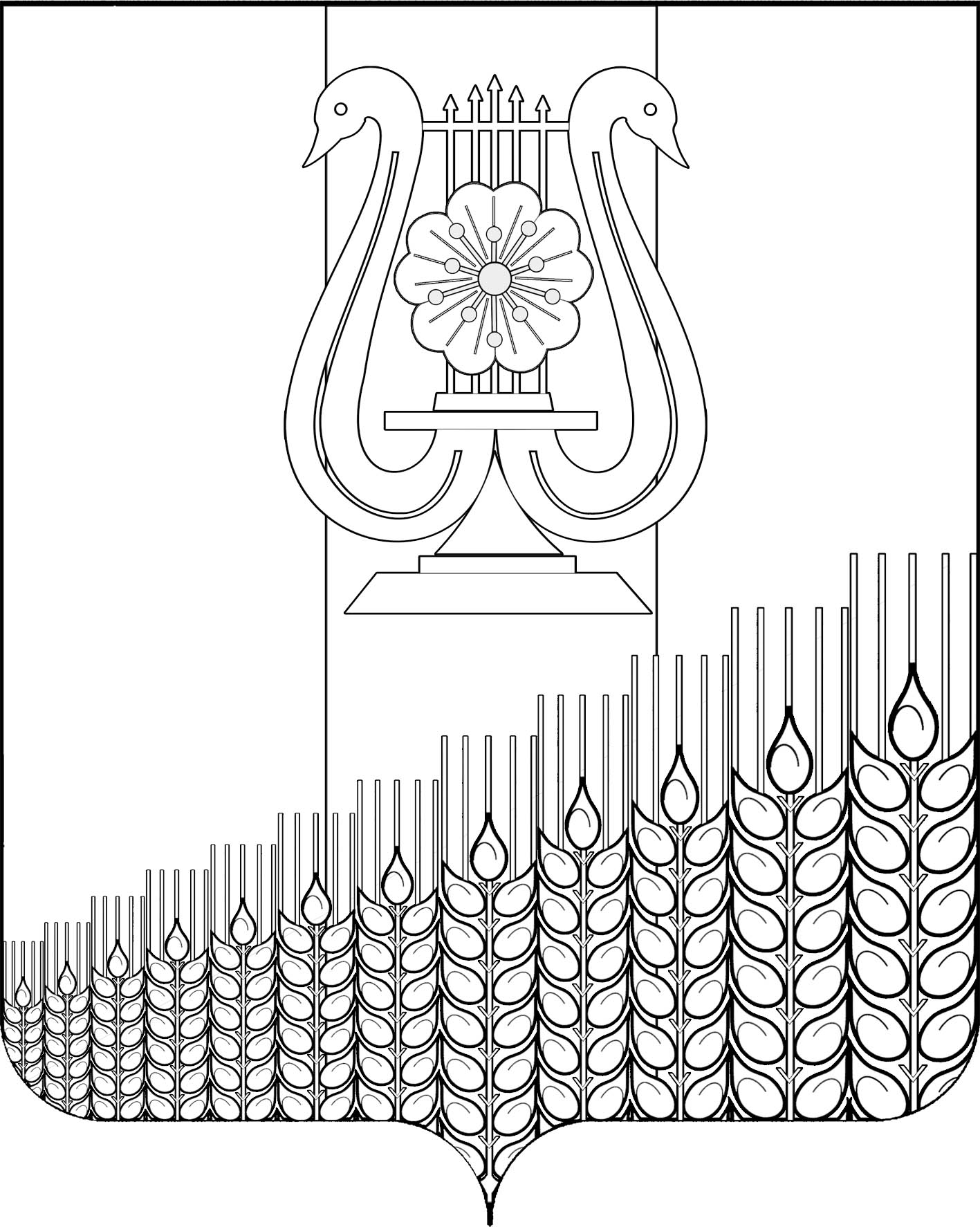 СОВЕТ  Первомайского   СЕЛЬСКОГО  ПОСЕЛЕНИЯКУЩЕВСКОГО   РАЙОНАР Е Ш Е Н И Е от 24 июля 2017 г                                                                                         № 149Пос. ПервомайскийОб утверждении списка лиц, земельные доли которые могут быть признаны невостребованными и земельных долей, которые могут быть признаны невостребованными На основании  ст.ст. 12.1,14, 14.1  Федерального закона от 24 июля 2002 года № 101-ФЗ «Об обороте земель сельскохозяйственного назначения», рассмотрев список  невостребованных земельных долей, который был опубликован  14 марта 2017 года в  газете «Кубань Сегодня» № 21 (4310), размещен на официальном сайте Первомайского сельского поселения и на информационных стендах  в специально установленных местах, расположенных на территории Первомайского сельского поселения, общего собрания собственников  земельных долей  земельного участка с кадастровым № 23:17:0000000:277, площадью 1222667 кв.м., расположенный по адресу: Краснодарский край, Кущевский район, с/о Первомайский, в границах СПУ «Кущевский», протокола общего собрания  собственников земельных долей от 30 июня 2017 года по вопросу  об утверждении списка  лиц  собственников земельных долей, которые могут быть признаны невостребованными, признанного несостоявшимся,  руководствуясь п. 2, 7, 8 ст. 12.1 Федерального закона от 24 июля 2002 года № 101-ФЗ «Об обороте земель сельскохозяйственного назначения», Совет Первомайского сельского поселения Кущевского района РЕШИЛ:  	1.Утвердить список лиц собственников земельных долей, которые  могут признаны невостребованными, на земельный участок из земель сельскохозяйственного назначения с кадастровым номером                                  23:17:0000000:277, площадью 1222667 кв.м., расположенный по адресу: Краснодарский край, Кущевский район, с/о Первомайский, в границах СПУ «Кущевский»,  согласно прилагаемому списку в  приложении № 1.	2. Администрации Первомайского сельского поселения Кущевского района (Поступаев) обратиться в суд о признании муниципальной собственности на невостребованные земельные доли.	3. Общему отделу администрации Первомайского сельского поселения (И.И. Дмитриченко) обнародовать настоящее постановление в специально установленных местах для обнародования и разместить в информационной сети «Интернет» на официальном сайте администрации Первомайского сельского поселения.	4. Контроль за выполнением настоящего решения возложить на постоянную комиссию по социальным вопросам Совета Первомайского сельского поселения (Шостак).	5. Настоящее решение вступает в силу со дня его обнародования.Исполняющий обязанности главы Первомайского сельского поселения Кущевского района	     С.Г.Емельянов                                                                                     Приложение  №1к решению Совета  Первомайского сельского поселения Кущевского района                                                                                         от  24 июля 2017 г. № 149Список  невостребованных земельных долейИтого: 19 земельных долей, площадью 110,39 га.Исполняющий обязанности главы Первомайского  сельского поселения Кущевского района                                                                              С.Г.ЕмельяновПредседатель Совета Первомайского сельского поселения Кущевского района                                                         В.Ф.ШевченкоСобственник земельной доли		Год рожденияРазмер доли1. Акулов Дмитрий Васильевич	21.11.19285,812. Бакалдин Алексей Иванович	08.05.19315,813. Горячкина Анна Никитична	15.07.19265,814. Зайченко Елена Алексеевна	02.02.19255,815. Затынацкая Тамара Павловна	5,816. Землянухин Никанор Артемович	26.07.19135,817. Караваева Прасковья Яковлевна	17.01.19265,818. Кузьмин  Виктор Николаевич                                                                      13.10.19355,819. Малькова Любовь Максимовна20.06.19295,8110. Мартемьянов Александр Николаевич16.08.19645,8111. Медведский Николай Владимирович10.04.19235,8112. Миловидова Миланья Елисеевна25.10.19245,8113. Мовчан Мария Васильевна14.03.19335,8114. Надзей Иван Васильевич21.04.19345,8115. Оболонский Григорий Михайлович10.04.19105,8116. Политаев Михаил Семенович28.02.19205,8117. Хорюк Василий  Васильевич22.07.19305,8118. Шувалов Владимир Васильевич02.12.19435,8119.Шувалова Александра Юрьевна19.06.19495,81